Trip PlanTrip PlanRoute & DateXXXXXCost£XXXXXPlease pay into Warminster Adventure Sports Club Lloyds BankSort 309099 Acc 31919260Meeting point [add for both participants and those collecting equipment]You could add suggested parking details or options for liftsharingOrganiser & ParticipantsMay include some or all of the following:Name of organiser  (and level of experience)Name of second-in-commandMaximum number of participants Level of skill necessary to undertake tripHow to book your placeName of participants going if available at time of writingWhat to wearWe will/can provide club [buoyancy aids / helmets / spray decks / wet suits / cags – delete as appropriate] as needed. {XXXX] are not compulsory.Let XXXX know if you require a club XXXX. You may be requested to pick it up yourself.  From the forecast, the weather looks XXXXX, so wear.shorts/leggings and a t-shirt/rash vest / wetsuitSynthetic clothes are better than cotton as they don’t hold water. Wear wet shoes or soft, flat shoes, not flip flops or crocs. Note that laces can get stuck around pedals. People with large feet are advised to wear shoes with thin soles. Your clothes may get wet either by inevitable paddle drips or you might fall in, so bring a change of clothes (to leave in your car) and a towel.What to bringYou might want to bring a [camera, drink, insect repellent, sun cream, a sun hat, a dry bag] if you have one. Bring a treat for the person pulling the trailer! . 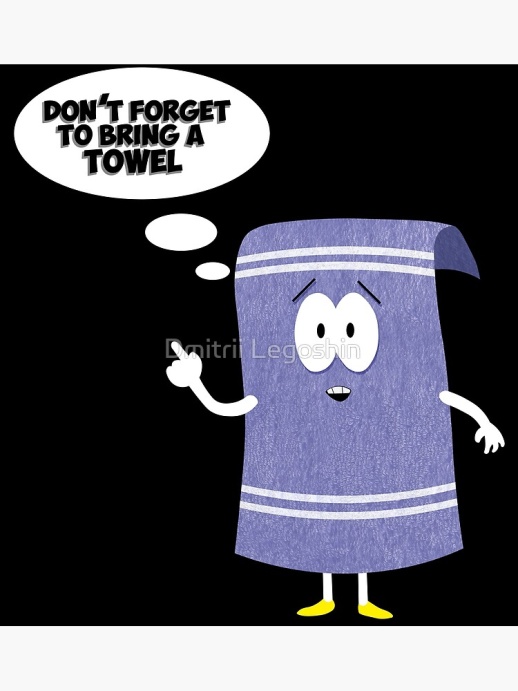 What we will bringFirst aid kit & a dry bag which can be used by anyone for bits and bobs.Buoyancy aids / paddles will be brought for everyone using a club kayak. Tow ropeWhat to expectThings to consider where relevant:Distance / time and its effect on fatigueWhat you will do and your expected outcomeSome risks to expect Things participants can and can’t opt out ofWhether you are expecting a mixed or homogenous ability groupWhether participants are new to the club / to the sport / to our boatsExpected water conditions (speed of flow, cleanliness ect)Specific Risks for eventThings to consider where relevant:The expected weather conditionsThe likelihood of a capsize or accidentLikelihood of other river usersAny risks known at this locationSkill level of participantsThe organiser need not write here the precautions being taken against these risks, but in noting them here, should consider what precautions can be taken.  Specific Risks for individualsLarger, heavier people have a greater risk of capsizing from our boats. We have a limited number of kayaks available for large people. Large people do not tend to have problems getting stuck in the boat in the event of a capsize. If you are worried, talk to the organiser how best to get out.People with asthma may experience breathing difficulties if they fall into cold waterPeople who are sensitive to cold should bring/request warm or waterproof clothing e.g. a wetsuit or cag if the weather looks changeableCovid awarenessBring antibacterial gel, a mask in case you go indoors, avoid touching and breathing into people’s faces. Be aware that other people will have touched the kayaks and equipment during transportation and so wash hands and use gel when you can. Water awarenessRiver water may not be safe for swimming. If you capsize, always shower after the event. Do not capsize unnecessarily if there has been heavy rain recently. 